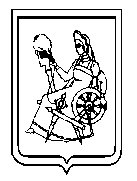 Программа открытого информационного семинарав сфере закупок товаров, работ и услуг для обеспечения государственных и муниципальных нужд04.12.201709.30 – 10.00Регистрация участников семинара 10.00Открытие семинара10.10 –11.30Особенности планирования закупок в 2018 году:- обзор нормативно-правовых актов, регулирующих процесс планирования закупочной деятельности в рамках 44-ФЗ;- пошаговый алгоритм действий при заполнении сведений в плане закупок, плане-графике;- анализ большинства ошибок, допускаемых заказчиками при заполнении сведений в плане закупок, плане-графике11.30 – 12.30Особенности исполнения контракта: приемка поставленного товара, выполненной работы (ее результатов), оказанной услуги, а также отдельных этапов поставки товара, выполнения работы, оказания услуги, предусмотренных контрактом.12.30 – 12.45Перерыв 12.45 – 14.00 Односторонний отказ от исполнения контракта: основания, процедура, проблемы практического применения. Реестр недобросовестных поставщиков Ответы на вопросы 